Nota: El departamento de mercados no cuenta con inventario de bienes ya que se apoya con bienes de otro departamento debido a que pertenecen a la misma dirección.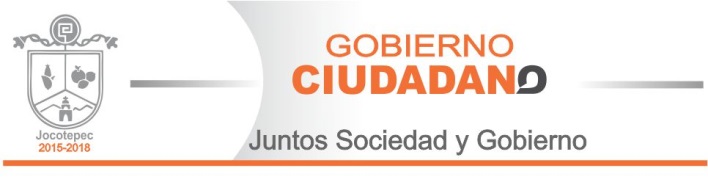 Plantilla de personal del departamento de Mercados.Plantilla de personal del departamento de Mercados.Plantilla de personal del departamento de Mercados.Plantilla de personal del departamento de Mercados.Plantilla de personal del departamento de Mercados.No.NombreTipo de NombramientoPuesto nominalPuesto funcional1Diego Aniceto ReynosoConfianzaDirector de Servicios PúblicosDirector de Servicios Públicos2Iván Aldrete NavarroConfianzaJefe de mercadosJefe de mercados3María Elena Mares MolinaEventualIntendente Intendente4Ricardo Ibarra HernándezEventualVelador Velador